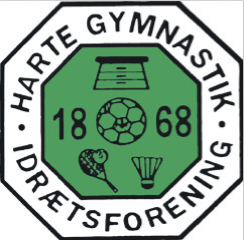 Beretning Fodbold 2018-19 	Harte 24. okt. 2019 Medlemsstatus: Vi har fra sommeren 2018 til sommeren 2019 en lille fremgang i antal betalende fodboldspillere i Harte fra 115 i 2018 til 122 i 2019. Disse spillere er fordelt således: U5-U11: 61 spillereU12-U19: 37 spillere (Kolding Nord spillere)Serie 6+Damer: 24 spillereVores vigtigste udfordring i Harte vil når vi er en lille klub være at fastholde vores medlemmer samt sikre fortsat tilgang på de kommende årgange. Vi håber at samarbejdet med skolen igennem Harte i Bevægelse kan trække flere af skolens elever med over på fodboldbanen end det vi har klaret de sidste år både af piger og drenge. Vi har samtidig øget fokus på markedsføring.Vi startede i foråret et nyt damehold og et pigehold op. På pigeholdet har vi samlet to årgange for at klare at samle et hold med piger.Indtil denne sommer har vi haft et serie 6 hold, men holdet er opløst med virkning fra august måned.Kolding Nord: Vi har i år 37 Harte spillere i Kolding Nord, hvilket er det største antal nogensinde. Samarbejdet kører godt og er efterhånden godt etableret. 4 klubber er med i dette samarbejdet. Harte Fodbold, som er en lille klub i et ikke så stort samfund, er som det er lige nu afhængige af dette samarbejdet, selv om vi skulle ønske at vi selv kunne stille hold i alle rækker.Fodboldsamarbejde i Kolding: Samarbejdet blandt fodboldklubberne i Kolding kører godt og der er en god dialog blandt klubberne. Talent- og topcenteret kører i faste rammer. Der er også etableret et målmandsakademi og der kommer løbende nye tiltag for at sikre det den bedste udvikling af talenter i Kolding. 18 klubber er med FSK samarbejdet.   Økonomi: Vi havde i år et underskud på 12.221kr. Underskuddet i år skyldes indkøb af træningsdragter til alle spillere og tøj til trænere og udvalgsmedlemmer. Vi valgte i år at dette skulle være uden egenbetaling, mens der fremover kommer en egenbetaling på. En del af tøjindkøbet blev dækket af sponsorindtægter. Heraf kom de kr. 15.000 fra Middelfart Sparekasse og kr. 5.000 fra Nybolig. Underskuddet skyldes også manglende indtægter fra stævner.  For at dække noget af underskuddet valgte vi i foråret at hæve kontingentet med 50 kr pr. medlem. Harte cup i august måned 2018 blev desværre aflyst, men vi fik i januar 2019 stablet Harte indoor cup på benene, som bidrog med et overskud på lige over kr. 20.000. Såfremt kontingentet fortsat skal holdes på et lavt niveau, er vi i høj grad afhængig af stævneindtægter.Status Fodbold- og Stævneudvalg og trænerfronten: Fodboldudvalg:Vi er besat på alle poster i fodboldudvalget men flere sidder på mere end en post, så der skal hele tiden kigges efter flere kræfter.Elmedin har overtaget posten som baneansvarlig efter at Dennis har beklædt denne de sidste år. En stor tak til Dennis for hans arbejde og hjertelig velkommen til Elmedin.Stævneudvalg: Vi har haft udskiftning af samtlige medlemmer i stævneudvalget. De 5 nye er Elmedin, Jasmina, Trine, HC og Henriette. Idet de fleste har andre poster i HGIF er det pt kun muligt at afvikle et stævne om året. Såfremt vi skal afvikle 2 stævner om året kræver dette at der kommer flere kræfter til.Trænerfront:På trænerfronten er vi godt besat. Ib har efter flere år valgt at stoppe og han skal have en kæmpestor tak for at han tog nok en runde i Harte, som fodboldtræner. I stedet har vi fået Filip, som er ansat igennem projektet Harte i Bevægelse og Lea, som er mor og tidligere fodboldspiller.Janne som i de sidste år har vært træner for det ene drengehold sammen med Kenneth er stoppet og Kenneth træner nu holdet videre selv. En kæmpestor tak til dig Janne. Udover dette har vi fået to nye trænere til vores nye pigehold, som er Jette som også har vært træner i mange år forud i Harte som nu tager en ny runde og Klaus. Hjertelig velkommen til jer. Uden trænere ingen fodbold så en kæmpestor ros til vores trænere.Formand – Harte Fodbold: Som formand vil jeg bare sige tak for indsatsen til trænere, fodboldudvalgsmedlemmer og forældre og glæder mig til et fortsat godt samarbejde, som nu også inkluderer skolen og projektet Harte i Bevægelse.           Lillian Tengesdal, Formand Harte Fodbold 